TÍTULO DE LA COMUNICACIÓN (letras mayúsculas y negrita)Nombre Autor 1 Apellido Apellido (ORCID; correo electrónico)  Departamento-Instituto-Servicio, Universidad-Organismo-Empresa. Nombre Autor 2 Apellido Apellido (ORCID; correo electrónico)Departamento-Instituto-Servicio, Universidad-Organismo-Empresa.Resumen: Este resumen debe de estar redactado en castellano y en él ha de recogerse el objeto de la investigación, su posible hipótesis, la metodología y las fuentes empleadas, los resultados más relevantes y las conclusiones. El resumen no superará las 300 palabras.Palabras clave: (máximo cinco palabras clave separadas por coma) palabra clave 1, palabra clave 2, palabra clave 3, palabra clave 4, palabra clave 5.TÍTULO DE LA COMUNICACIÓN EN INGLÉS (letras mayúsculas y negrita)Abstract: Deberá incluirse el anterior resumen en inglés.Keywords: Deberán incluirse, igualmente, las palabras clave en inglés.Título de primer nivel (negrita)Ejemplo de título de segundo nivel (negrita cursiva)Ejemplo de título de tercer nivel (cursiva)Con el fin de facilitar el formateo posterior del capítulo, se mantendrá un estilo lo más simple posible y sin formateo. No se tendrán que incluir estilos ni interlineados diferentes a los de la plantilla ni dejar líneas en blanco salvo para separar el final de una sección y comenzar una nueva sección con un título de primer nivel. Los títulos no se numerarán. Se utilizará negrita para títulos de primer nivel, negrita cursiva para títulos de segundo nivel y cursiva para títulos de tercer nivel. No se dará ningún estilo al texto ni se incluirán tipografías diferentes. El texto estará justificado. La extensión de las comunicaciones será como mínimo de 6.000 palabras y como máximo de 8.000 palabras, incluyendo los resúmenes, el texto y todo el material gráfico, notas y referencias bibliográficas.No se modificarán los márgenes y si se incluye una tabla o figura se deberá ajustar a los márgenes de la página. El espacio de los párrafos será de 0 puntos (anterior y posterior). La separación entre párrafos no lleva espacios.Entre el enunciado del apartado y el comienzo del párrafo no habrá espacio. Sí lo habrá entre el final de párrafo y comienzo de un nuevo apartado, pero no entre el final de párrafo y comienzo de subapartado.El nombre del documento serán los primeros apellidos de los autores: “López, González & Ruiz de Eguino.doc” o en el caso de que el autor sea una única persona sus dos apellidos “Ortega González.doc”.No se obliga a utilizar una estructura específica del trabajo en cuanto a los títulos de los epígrafes. No obstante, se recomienda seguir el esquema habitual de introducción, metodología o material y métodos (incluyendo área de estudio), resultados y discusión (en apartados separados o en uno mismo), conclusiones y bibliografía.Las notas al pie de página deben reducirse al mínimo, siendo evitadas en la medida de lo posible. En caso de ser necesarias se añadirá la referencia como un superíndice numerado. Las notas al pie deberán aparecer en fuente Times New Roman, 10 puntos, con interlineado sencillo, al pie de la página donde se ha utilizado y separadas del texto principal por una línea fina.Cómo citar en el texto una referenciaLas citas incluidas en el texto deben referenciarse mediante el apellido del autor y la fecha de edición. Hay dos posibilidades:Cuando se insertan en el discurso (uno, dos o tres y más autores): “como afirma Noguera (2023)”; “según indican Alonso y Ramos (2019)”; “tras la demostración de Ramírez et al. (2015: 45-47)”.Cuando se introducen entre paréntesis enteramente (uno, dos o tres y más autores): “opinan algunos autores que no es así (Esteban, 2018; López y Pascual, 2022; González et al., 2018)”.Cómo deben aparecer las tablas, las figuras y las fórmulas en el textoTablasLas tablas deben estar citadas en el texto indicando el número de la tabla entre paréntesis y sin incluir las palabras ver o véase (Tabla 1). No utilizar tamaño de letra inferior a 9 puntos en el contenido para garantizar la legibilidad. No utilizar formato de letras mayúsculas, versalitas, negritas o cursivas. La fuente se incluye tras la tabla o figura sin dejar una línea en blanco. Las tablas nunca se insertarán como imagen.Tabla 1. Título de la tablaFuente: elaboración propia a partir de González Ortega (2019).FigurasSerán consideradas como figuras los mapas, fotografías, esquemas y gráficos. Las figuras que se incluyan deben ser citadas en el texto de la misma forma que se hace aquí (Figura 1). La alineación de la figura será centrada y en ningún caso debe superar los márgenes establecidos de impresión. Deben ser de buena calidad (mínimo 300 píxeles por pulgada), en blanco y negro o en color. Si al revisar el documento final se constata que la resolución es insuficiente, se requerirá al autor/es que la vuelvan a enviar con mayor calidad. Los mapas deberán contener flecha de norte, escala y leyenda. Deberán tener suficiente calidad (300 ppm) para su mejor legibilidad. El título NO aparecerá en la figura, sino sobre esta como en el ejemplo.Figura 1. Logotipo del Grupo de Geografía Económica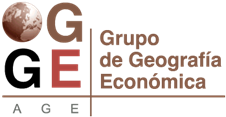 Fuente: elaboración propia (o la que corresponda).EcuacionesLas ecuaciones y las fórmulas se referenciarán con números arábigos en la siguiente línea, sin dejar espacios, y centrada: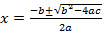 Entre la fórmula y el texto escrito a continuación no debe quedar espacio, tal y como ocurre aquí.AgradecimientosLos agradecimientos se incluirán después de las conclusiones y antes de la bibliografía. Referencias bibliográficasEl formato de la bibliografía se ajustará al estilo APA 7ª edición. No utilizar sangrados ni viñetas. Ordenar alfabéticamente por el apellido del primer autor. Incluir doi siempre que sea posible.En este documento web disponéis de una guía donde podéis consultar cómo se referencia en formato APA 7ª edición: https://www.ehu.eus/documents/11525391/0/APA-7-es.pdf/373ff6fe-002a-2915-1a3e-d449297b5c9b?t=1638532627409